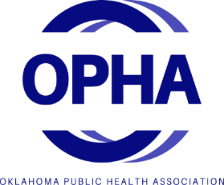 CORPORATE MEMBERSHIP APPLICATION FORMName: ______________________________________________________________________________Mailing Address: ______________________________________________________________________City, State & Zip: ___________________________________________________________________________Daytime Phone: ________________________________Fax: ___________________________________Contact Name: _______________________________________________________________________Contact Phone: _______________________________________________________________________Contact Email: ________________________________________________________________________Number of Full Time Employees: __________________________Date:___________________________Corporate Membership fees:   5 – 24 ($20/emp or student); 25 – 199 ($15/emp or student); 200 -499 ($12/emp or student); 500-799 ($10/emp or student); 800-900 ($9/emp or student); 1000+ ($8/emp or student)As corporate members, all your employees qualify for the reduced OPHA member rate for conference registration.Please do not submit payment with your Corporate Application.  You will be billed upon acceptance of your application.**Corporate applicants must submit agency or organization vision, mission or purpose of organization: all corporate membership applications must be approved by a ¾ vote of the OPHA Executive Board.**Vision / Mission / Purpose of Organization: ______________________________________________________________________________________________________________________________________________________________________________________________________________________________________________________________________________________________________________________________________________________________________________________________________________Please mail, email or fax this page to OPHA: 121 N.E. 52nd St. #260, OKC, OK  73105   www.opha.net         opha@opha.net         Fax: 405-605-2099